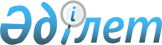 О признании утратившим силу постановления акимата города Костаная от 15 июля 2015 года № 1892 "Об утверждении Положения о государственном учреждении "Отдел экономики и бюджетного планирования акимата города Костаная"Постановление акимата города Костаная Костанайской области от 28 февраля 2017 года № 624. Зарегистрировано Департаментом юстиции Костанайской области 18 марта 2017 года № 6927
      В соответствии с Законом Республики Казахстан от 23 января 2001 года "О местном государственном управлении и самоуправлении в Республике Казахстан", Законом Республики Казахстан от 6 апреля 2016 года "О правовых актах" и Указом Президента Республики Казахстан от 29 октября 2012 года №410 "Об утверждении Типового положения государственного органа Республики Казахстан" акимат города Костаная ПОСТАНОВЛЯЕТ:
      1. Признать утратившим силу постановление акимата города Костаная "Об утверждении Положения о государственном учреждении "Отдел экономики и бюджетного планирования акимата города Костаная" от 15 июля 2015 года №1892 (зарегистрировано Департаментом юстиции Костанайской области 18 августа 2015 года № 5808, опубликовано в газете "Наш Костанай" от 3 сентября 2015 года).
      2. Настоящее постановление вводится в действие по истечении десяти календарных дней после дня его первого официального опубликования.
					© 2012. РГП на ПХВ «Институт законодательства и правовой информации Республики Казахстан» Министерства юстиции Республики Казахстан
				
      Аким

Б. Жакупов
